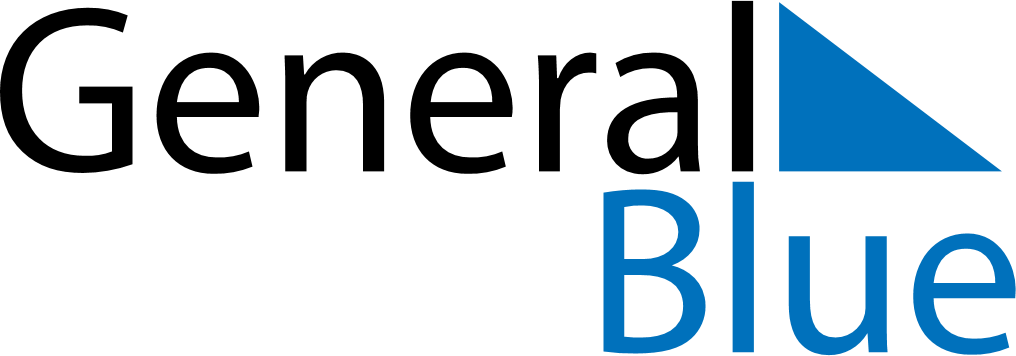 November 2018November 2018November 2018November 2018BelarusBelarusBelarusMondayTuesdayWednesdayThursdayFridaySaturdaySaturdaySunday1233456789101011October Revolution Day121314151617171819202122232424252627282930